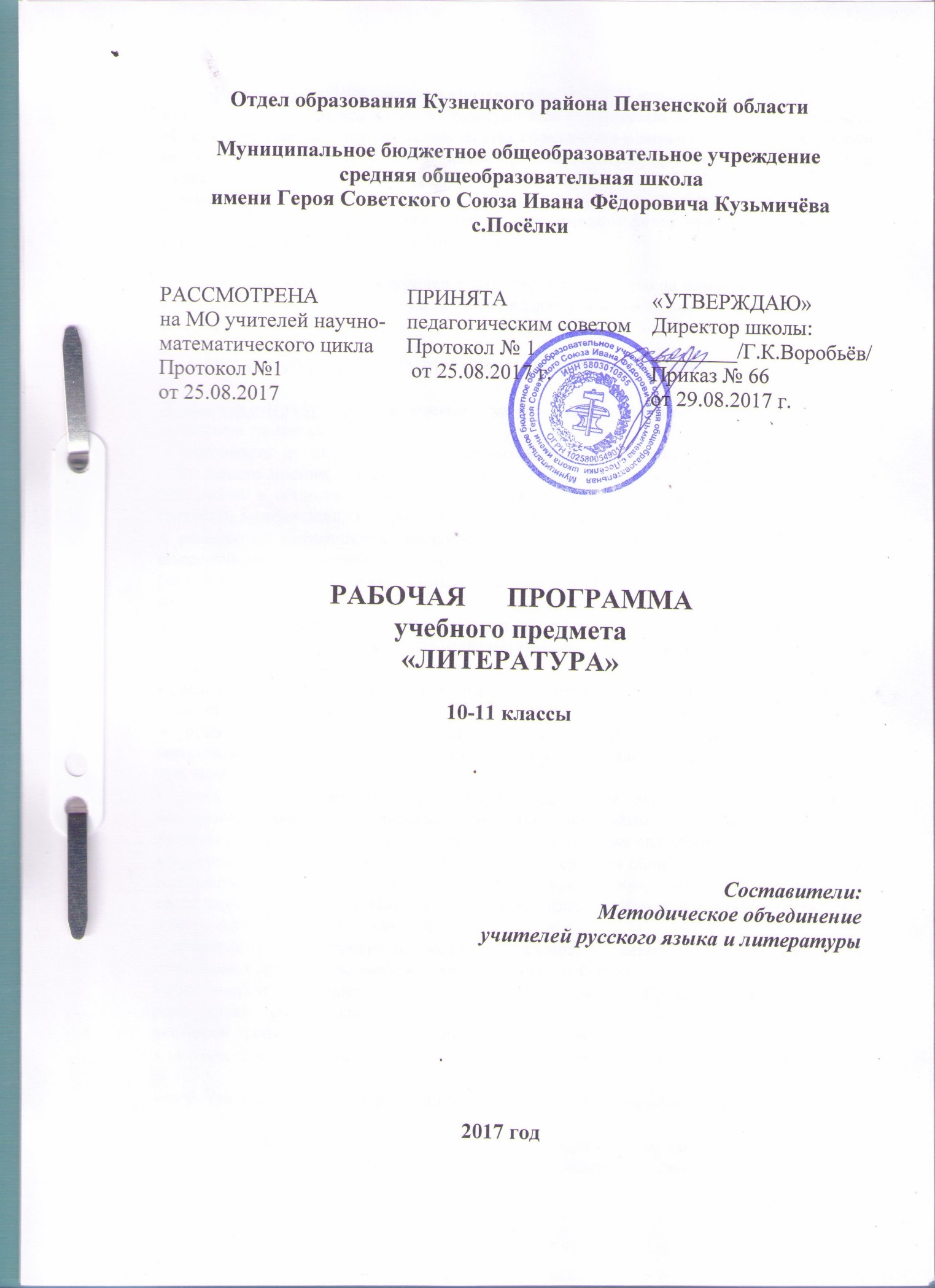 Рабочая программа предмета «Литература» для 10-11 классов разработана  в соответствии  с  Федеральным государственным образовательным стандартом среднего общего образования   (приказ Министерства образования и науки Российской Федерации от 17 мая 2012 г.  № 413),  ),  на основе требований к результатам освоения Основной образовательной программы среднего  общего образования МБОУ СОШ с.Посёлки (приказ № 66 от 29.08.2017 г.), с учётом Примерной программы среднего общего образования (одобрена решением  учебно-методического федерального объединения по общему образованию от 28 июня 2016 г. № 2/16-з) Предмет «Литература» изучается в качестве обязательного на базовом уровне  в 10-11 классах в общем объеме 272 часа (при 34 неделях учебного года), по  4 часа в неделю в каждом. ПЛАНИРУЕМЫЕ РЕЗУЛЬТАТЫ ОСВОЕНИЯ ПРЕДМЕТА  Личностными результатами освоения выпускниками средней школы курса литературы на базовом уровне являются:  готовность и способность обучающихся к отстаиванию личного достоинства, собственного мнения, готовность и способность вырабатывать собственную позицию по отношению к общественно-политическим событиям прошлого и настоящего на основе осознания и осмысления истории, духовных ценностей и достижений нашей страны;  российская идентичность, способность к осознанию российской идентичности в поликультурном социуме, чувство причастности к историко-культурной общности российского народа и судьбе России, патриотизм, готовность к служению Отечеству, его защите;  уважение к своему народу, чувство ответственности перед Родиной, гордости за свой край, свою Родину, прошлое и настоящее многонационального народа России, уважение к государственным символам (герб, флаг, гимн);  воспитание уважения к культуре, языкам, традициям и обычаям народов, проживающих в Российской Федерации.  приверженность идеям интернационализма, дружбы, равенства, взаимопомощи народов; воспитание уважительного отношения к национальному достоинству людей, их чувствам, религиозным убеждениям;  готовность обучающихся противостоять идеологии экстремизма, национализма, ксенофобии; коррупции; дискриминации по социальным, религиозным, расовым, национальным признакам и другим негативным социальным явлениям.  нравственное сознание и поведение на основе усвоения общечеловеческих ценностей, толерантного сознания и поведения в поликультурном мире, готовности и способности вести диалог с другими людьми, достигать в нем взаимопонимания, находить общие цели и сотрудничать для их достижения;  принятие гуманистических ценностей, осознанное, уважительное и доброжелательное отношение к другому человеку, его мнению, мировоззрению;  готовность и способность к образованию, в том числе самообразованию, на протяжении всей жизни; сознательное отношение к непрерывному образованию как условию успешной профессиональной и общественной деятельности;  эстетическое отношения к миру, готовность к эстетическому обустройству собственного быта.  ответственное отношение к созданию семьи на основе осознанного принятия ценностей семейной жизни;  потребность трудиться, уважение к труду и людям труда, трудовым достижениям, добросовестное, ответственное и творческое отношение к разным видам трудовой деятельности;Метапредметные результаты освоения выпускниками средней школы курса литературы на базовом уровне являются: – оценивать ресурсы, в том числе время и другие нематериальные ресурсы, необходимые для достижения поставленной цели; – организовывать эффективный поиск ресурсов, необходимых для достижения поставленной цели; – находить и приводить критические аргументы в отношении действий и суждений другого; спокойно и разумно относиться к критическим замечаниям в отношении собственного суждения, рассматривать их как ресурс собственного развития; – выходить за рамки учебного предмета и осуществлять целенаправленный поиск возможностей для широкого переноса средств и способов действия; – осуществлять деловую коммуникацию как со сверстниками, так и со взрослыми (как внутри образовательной организации, так и за ее пределами), подбирать партнеров для деловой коммуникации исходя из соображений результативности взаимодействия, а не личных симпатий; – развернуто, логично и точно излагать свою точку зрения с использованием адекватных (устных и письменных) языковых средств; – при осуществлении групповой работы быть как руководителем, так и членом команды в разных ролях (генератор идей, критик, исполнитель, выступающий, эксперт и т.д.); Предметные результаты освоения выпускниками средней школы курса литературы на базовом уровне.В результате изучения учебного предмета «Литература» на уровне среднего общего образования выпускник на базовом уровне научится: – демонстрировать знание произведений русской, родной и мировой литературы, приводя примеры двух или более текстов, затрагивающих общие темы или проблемы; – в устной и письменной форме обобщать и анализировать свой читательский опыт, а именно: 1) давать объективное изложение текста: характеризуя произведение, выделять две (или более) основные темы или идеи произведения, показывать их развитие в ходе сюжета, их взаимодействие и взаимовлияние, в итоге раскрывая сложность художественного мира произведения; 2) анализировать жанрово-родовой выбор автора, раскрывать особенности развития и связей элементов художественного мира произведения: места и времени действия, способы изображения действия и его развития, способы введения персонажей и средства раскрытия и/или развития их характеров; 3) анализировать авторский выбор определенных композиционных решений в произведении, раскрывая, как взаиморасположение и взаимосвязь определенных частей текста способствует формированию его общей структуры и обусловливает эстетическое воздействие на читателя (например, выбор определенного зачина и концовки произведения, выбор между счастливой или трагической развязкой, открытым или закрытым финалом); – осуществлять следующую продуктивную деятельность: 4) выполнять проектные работы в сфере литературы и искусства, предлагать свои собственные обоснованные интерпретации литературных произведений. Выпускник на базовом уровне получит возможность научиться: – анализировать художественное произведение в сочетании воплощения в нем объективных законов литературного развития и субъективных черт авторской индивидуальности; – анализировать одну из интерпретаций эпического, драматического или лирического произведения (например, кинофильм или театральную постановку; запись художественного чтения; серию иллюстраций к произведению), оценивая, как интерпретируется исходный текст. Выпускник на базовом уровне получит возможность узнать: – о месте и значении русской литературы в мировой литературе; – о произведениях новейшей отечественной и мировой литературы; – о наиболее ярких или характерных чертах литературных направлений или течений; – имена ведущих писателей, значимые факты их творческой биографии, названия ключевых произведений, имена героев, ставших «вечными образами» или именами нарицательными в общемировой и отечественной культуре.2. СОДЕРЖАНИЕ УЧЕБНОГО ПРЕДМЕТА, КУРСАЛитература XIX векаВведениеРусская литература XIX в. в контексте мировой культуры. Основные темы и    проблемы русской литературы XIX  в. (свобода, духовно-нравственные искания человека, обращение к народу в поисках нравственного идеала,   «праведничество»,  борьба с социальной несправедливостью и угнетением человека). Художественные открытия русских писателей-классиков.Обзор русской литературы первой половины  XIX века       Россия в первой половине XIX века. Классицизм, сентиментализм, романтизм. Зарождение реализма в русской литературе первой половины XIX  века. Национальное самоопределение русской литературы.  А. С. Пушкин          Жизнь и творчество (обзор).Стихотворения:   «Погасло дневное светило...»,   «Свободы  сеятель пустынный…»,            «Разговор книгопродавца с поэтом»,  «Подражания  Корану» (IX.  «И путник усталый на Бога роптал…»), «Элегия» («Безумных лет угасшее веселье...»), «...Вновь я посетил…»  (указанные стихотворения являются обязательными для  изучения). Стихотворения: «Поэт»,  «Пора, мой друг, пора!  покоя сердце просит…»,   «Из Пиндемонти» (возможен выбор трех других стихотворений).       Художественные открытия Пушкина. "Чувства добрые"  в пушкинской лирике, ее гуманизм и философская глубина. "Вечные" темы в творчестве Пушкина  (природа, любовь, дружба, творчество, общество и человек, свобода и неизбежность, смысл человеческого  бытия).  Особенности пушкинского лирического героя, отражение в стихотворениях поэта духовного мира человека.         Поэма «Медный всадник».  Конфликт личности и государства в поэме.  Образ стихии. Образ Евгения и проблема индивидуального бунта.  Образ Петра. Своеобразие жанра и композиции произведения. Развитие реализма в творчестве Пушкина.           Значение творчества Пушкина для русской и мировой культуры. М. Ю. Лермонтов         Жизнь и творчество (обзор).         Стихотворения:   «Молитва»   («Я,  Матерь Божия,  ныне с молитвою...»),   «Как часто,  пестрою толпою окружен...»,   «Валерик», «Сон» («В полдневный жар в долине Дагестана…»), «Выхожу один я на дорогу...»  (указанные стихотворения являются обязательными для изучения). Стихотворения: «Мой  демон»,      «К***»    («Я не унижусь пред тобою...»), «Нет, я не Байрон, я другой...»,  (возможен выбор трех других стихотворений).  Своеобразие художественного мира Лермонтова, развитие в его творчестве пушкинских традиций. Темы родины, поэта и поэзии, любви, мотив одиночества в лирике поэта. Романтизм и реализм в творчестве М.Ю.Лермонтова. Н. В. ГогольЖизнь и творчество (обзор).          Повесть  «Невский проспект»                   Образ города в  повести. Соотношение мечты и действительности.  Особенности стиля Гоголя, своеобразие его творческой манеры.         Сочинение по произведениям русской литературы первой половины XIX вЛитература второй половины XIX векаОбзор русской литературы второй половины XIX векаРоссия во второй половине  XIX  века.   Общественно- политическая ситуация в стране.  Достижения в области науки и культуры. Основные тенденции в развитии реалистической литературы. Журналистика и литературная критика. Аналитический характер русской прозы,  её социальная острота и философская глубина. Проблемы судьбы, веры и сомнения, смысла жизни и тайны смерти, нравственного выбора.       Идея нравственного самосовершенствования. Универсальность художественных образов.  Традиции и новаторство в русской поэзии. Формирование национального театра. Классическая русская литература и ее мировое признание.А. Н. Островский         Жизнь и творчество (обзор)          Драма «Гроза».          Семейный и социальный конфликт в драме.  Своеобразие конфликта и основные стадии развития действия. Изображение “жестоких нравов”   “темного царства”.    Образ города Калинова.  Катерина в системе образов. Внутренний конфликт Катерины. Народно-поэтическое и религиозное в образе Катерины.  Нравственная проблематика пьесы: тема греха, возмездия и покаяния. Смысл названия и символика пьесы.  Жанровое своеобразие.  Сплав драматического,  лирического и трагического в пьесе. Драматургическое мастерство Островского.       Сочинение по драме А. Н. Островского “Гроза”.Ф. И. Тютчев         Жизнь и творчество (обзор).          Стихотворения: «Silentium!», «Не то, что мните вы, природа...»,   «О,  как убийственно мы любим...»,   «Умом Россию не понять…», «Нам не дано предугадать…»,   «К.  Б.»   («Я встретил вас –  и все былое...»)  (указанные стихотворения являются обязательными для изучения).          Стихотворения:        «День и ночь»,       «Последняя любовь», «Эти бедные селенья…» (возможен выбор трех других стихотворений).          Поэзия Тютчева и литературная традиция. Философский характер и символический подтекст стихотворений Тютчева.  Основные темы, мотивы и образы тютчевской лирики. Тема родины. Человек, природа и история в лирике Тютчева. Любовь как стихийное чувство и “поединок роковой”. Художественное своеобразие поэзии Тютчева. А. А. Фет         Жизнь и творчество (обзор).          Стихотворения: «Это утро, радость эта…», «Шепот, робкое дыханье…», «Сияла ночь. Луной был полон сад. Лежали…», «Еще майская ночь» (указанные стихотворения являются обязательными для изучения).  Стихотворения: «Одним  толчком согнать ладью живую…»,  «Заря прощается с землею…», «Еще одно забывчивое слово…»,   (возможен выбор трех других стихотворений).          Поэзия Фета и литературная традиция. Фет и теория “чисто- го искусства”. “Вечные” темы в лирике Фета (природа, поэзия, любовь, смерть). Философская проблематика лирики. Художественное своеобразие, особенности поэтического языка, психологизм лирики  Фета.          Сочинение по поэзии Ф. И. Тютчева и А. А. Фета. И. А. Гончаров         Жизнь и творчество (обзор).         Роман «Обломов»           История создания и особенности композиции романа.  Петербургская  “обломовщина”.        Глава  “Сон Обломова”        и ее роль в произведении. Система образов. Прием антитезы в романе. Обломов и Штольц.  Ольга Ильинская и Агафья Пшеницына.  Тема любви в романе. Социальная и нравственная проблематика романа. Роль пейзажа,  портрета,  интерьера и  художественной детали в романе.  Обломов в ряду образов мировой литературы (Дон Кихот, Гамлет). Авторская позиция и способы ее выражения в романе.  Своеобразие  стиля Гончарова.          Сочинение по роману И. А. Гончарова “Обломов”. И. С. Тургенев         Жизнь и творчество.          Роман «Отцы и дети».          Творческая история романа.  Отражение в романе общественно-политической ситуации в России. Сюжет, композиция, система образов романа. Роль образа Базарова в развитии основного конфликта. Черты личности, мировоззрение Базарова. "Отцы" в романе: братья Кирсановы, родители Базарова. Смысл названия. Тема народа в романе. Базаров и его мнимые последователи.   “Вечные”  темы в романе (природа, любовь, искусство). Смысл финала романа. Авторская позиция и способы ее выражения. Поэтика романа, своеобразие его жанра.   “Тайный психологизм”:  художественная функция портрета, интерьера, пейзажа; прием умолчания. Базаров в ряду других образов русской литературы.         Сочинение по роману И. С. Тургенева “Отцы и дети”. А. К. Толстой         Жизнь и творчество (обзор).          Стихотворения:   «Слеза дрожит в твоем ревнивом взоре…», «Против течения»,   «Государь ты наш батюшка…» (возможен выбор трех других произведений).           Своеобразие художественного мира Толстого. Основные темы, мотивы и образы поэзии. Взгляд на русскую историю в произведениях Толстого. Влияние фольклорной и романтической традиции.Н. С. Лесков         Жизнь и творчество (обзор).          Повесть  «Очарованный странник»   Особенности сюжета повести.  Тема дороги и изображение этапов духовного пути личности (смысл странствий главного героя).  Образ Ивана Флягина. Тема трагической судьбы талантливого русского человека. Смысл названия повести. Особенности лесковской повествовательной манеры. М. Е. Салтыков-Щедрин         Жизнь и творчество (обзор).          «История одного города» (обзорное изучение).          Обличение деспотизма и невежества властей,  бесправия и покорности народа. Сатирическая летопись истории Российского государства.  Собирательные образы градоначальников и  “глуповцев”.  Образы Органчика и Угрюм-Бурчеева. Тема народа и власти.  Смысл финала  “Истории”.  Своеобразие сатиры Салтыкова- Щедрина.     Приемы сатирического изображения: сарказм,   ирония, гипербола, гротеск, алогизм.  Н. А. Некрасов         Жизнь и творчество (обзор).         Стихотворения:  «В дороге»,    «Вчерашний день,        часу шестом…», «Мы с тобой бестолковые люди...», «Поэт и гражданин», «Элегия» («Пускай нам говорит изменчивая мода...»), «О Муза! Я у двери гроба!..»  (указанные стихотворения являются обязательными для изучения).          Стихотворения: «Я не люблю иронии твоей…», «Блажен незлобивый поэт…»,          «Внимая ужасам войны…» (возможен выбор трех других стихотворений).          Гражданский пафос поэзии Некрасова,  ее основные темы, идеи и образы.       Особенности некрасовского лирического героя. Своеобразие решения темы поэта и поэзии.  Образ Музы в лирике Некрасова.    Судьба поэта-гражданина.        Тема народа.     Утверждение красоты простого русского человека.  Сатирические образы.  Решение “вечных”  тем в поэзии Некрасова (природа, любовь, смерть). Художественное  своеобразие лирики Некрасова, ее связь с народной поэзией.           Поэма «Кому на Руси жить хорошо».          История создания поэмы. Сюжет, жанровое своеобразие поэмы, ее фольклорная основа. Русская жизнь в изображении Некрасова. Система образов поэмы. Образы правдоискателей и “народного заступника”  Гриши Добросклонова. Сатирические образы помещиков. Смысл названия поэмы. Народное представление о счастье. Тема женской доли в поэме.  Судьба Матрены Тимофеевны,  смысл “бабьей притчи”. Тема народного бунта. Образ Савелия, “богатыря  святорусского”. Фольклорная основа поэмы. Особенности стиля Некрасова.              Сочинение по творчеству Н.А.Некрасова.       К. Хетагуров        Жизнь и  творчество (обзор).          Стихотворения:  из сборника «Осетинская лира»  (возможен выбор других стихотворений).         Поэзия Хетагурова и фольклор. Близость творчества Хетагурова поэзии Н. А. Некрасова. Изображение тяжелой жизни простого народа, тема  женской судьбы, образ горянки. Специфика художественной образности в русскоязычных произведениях поэта. Ф. М. Достоевский         Жизнь и творчество.          Роман «Преступление и наказание».          Замысел романа и его воплощение.  Особенности сюжета и композиции.     Своеобразие жанра.       Проблематика,     система образов романа. Теория Раскольникова и ее развенчание. Раскольников и его “двойники”. Образы “униженных и оскорбленных”.  Второстепенные персонажи.  Приемы создания образа Петербурга. Образ Сонечки Мармеладовой и проблема нравственного идеала автора. Библейские мотивы и образы в романе.  Тема гордости и смирения. Роль внутренних монологов и снов героев в романе. Портрет, пейзаж, интерьер и их художественная функция. Роль эпилога. “Преступление и наказание” как философский роман.  Полифонизм романа,  столкновение разных “точек зрения”. Проблема нравственного выбора. Смысл названия. Психологизм прозы Достоевского. Художественные открытия  Достоевского и мировое значение творчества писателя.        Сочинение по роману Ф. М. Достоевского “Преступление и наказание”. Л. Н. Толстой         Жизнь и творчество.          Роман-эпопея «Война и мир». История создания. Жанровое своеобразие романа. Особенности композиции, антитеза как центральный композиционный прием. Система образов в романе и нравственная концепция Толстого, его критерии оценки личности.  Путь идейно-нравственных исканий князя Андрея Болконского и Пьера Безухова. Образ Платона Каратаева и авторская концепция “общей жизни”.  Изображение светского общества.   “Мысль народная”  и “мысль семейная”  в романе.  Семейный уклад жизни Ростовых и Болконских. Наташа Ростова и княжна Марья как любимые героини Толстого.  Роль эпилога.  Тема войны в романе.  Толстовская философия истории. Военные эпизоды в романе. Шенграбенское и Аустерлицкое сражения и изображение Отечественной войны 1812  г. Бородинское сражение как идейно-композиционный центр романа. Картины партизанской войны, значение образа Тихона Щербатого. Русский солдат в изображении Толстого. Проблема национального характера.  Образы Тушина и Тимохина.  Проблема истинного и ложного героизма. Кутузов и Наполеон как два нравственных полюса. Москва и Петербург в романе. Психологизм прозы Толстого. Приемы изображения душевного мира героев (“диалектики души”). Роль портрета, пейзажа, диалогов и внутренних монологов в романе. Смысл названия и поэтика романа-эпопеи. Художественные открытия Толстого и мировое значение творчества писателя.            Сочинение по роману Л.Н.Толстого «Война и мир».А. П. Чехов         Жизнь и творчество.          Рассказы:  «Палата № 6», «Студент», «Дом с мезонином», «Ионыч», «Человек в футляре»,   «Дама с собачкой».        Темы, сюжеты и проблематика чеховских рассказов. Традиция русской классической литературы в решении темы "маленького человека"  и ее отражение в прозе Чехова.  Тема пошлости и неизменности жизни. Проблема ответственности человека за свою судьбу. Утверждение красоты человеческих чувств и отношений, творческого труда как основы подлинной жизни. Тема любви в чеховской прозе. Психологизм прозы Чехова. Роль художественной детали,  лаконизм повествования,  чеховский пейзаж,  скрытый лиризм, подтекст.          Комедия «Вишневый сад».          Особенности  сюжета и конфликта пьесы.  Система образов. Символический смысл образа вишневого сада. Тема прошлого, настоящего и будущего России в пьесе. Раневская и Гаев как представители уходящего в прошлое усадебного быта. Образ Лопахина, Пети Трофимова и Ани. Тип героя-"недотепы". Образы слуг (Яша, Дуняша,  Фирс). Роль авторских ремарок в пьесе. Смысл финала. Особенности чеховского диалога.  Символический подтекст пьесы. Своеобразие жанра.         Новаторство Чехова-драматурга. Значение творческого наследия Чехова для мировой литературы и театра.  Сочинение по произведениям А. П. Чехова. Обзор зарубежной литературы второй половины  XIX века        Основные тенденции в развитии литературы второй половины XIX  в. Поздний романтизм. Реализм как доминанта литературного процесса. Символизм. Г. де Мопассан Жизнь и творчество (обзор).          Новелла «Ожерелье»           Сюжет и композиция новеллы. Система образов. Грустные раздумья автора о человеческом уделе и несправедливости мира. Мечты героев о высоких чувствах и прекрасной жизни. Мастерство психологического анализа. Г. Ибсен Жизнь и творчество (обзор).          Драма «Кукольный дом»          Особенности конфликта.  Социальная и нравственная проблематика произведения. Вопрос о правах женщины в драме. Образ Норы. Особая роль символики в “Кукольном доме”.  Своеобразие “драм идей” Ибсена как социально-психологических драм. Художественное наследие Ибсена и мировая драматургия. А. Рембо Жизнь и творчество (обзор).        Стихотворение  «Пьяный корабль»                Тема стихийности жизни,  полной раскрепощенности  и своеволия. Пафос отрицания устоявшихся норм,  сковывающих свободу художника.  Символические образы в стихотворении.  Особенности  поэтического языка. 11 классЛитература XX века Введение         Русская литература ХХ в.  в контексте мировой культуры. Основные темы и проблемы (ответственность  человека за свои  поступки, человек на войне, тема исторической памяти, человек и окружающая его живая природа). Обращение к народному сознанию в поисках нравственного идеала.  Взаимодействие  зарубежной,  русской литературы и литературы других народов России, отражение в них “вечных” проблем бытия. Литература первой половины ХХ века            Обзор русской литературы первой половины XX века. Трагические события первой половины XX в. Традиции и новаторство в литературе рубежа  XIX-ХХ вв. Реализм и модернизм. Трагические события первой половины XX в и их отражение в русской литературе и литература других народов России. Конфликт человека и эпохи.        Развитие реалистической литературы, ее основные темы и герои.  Советская литература и литература русской эмиграции.   “Социалистический  реализм”.        Художественная объективность и тенденциозность в освещении исторических событий.  Проблема “художник и власть”. И. А. Бунин        Жизнь и творчество.          Стихотворения: «Вечер», «Не устану воспевать вас, звезды!..»,   «Последний шмель»,   «Седое небо надо мной…»,   «Слово» (возможен выбор пяти других стихотворений) .          Философичность и тонкий лиризм лирики Бунина. Пейзажная лирика поэта. Живописность и лаконизм бунинского поэтического слова. Традиционные темы русской поэзии в лирике Бунина.          Рассказы:   «Господин из Сан-Франциско»,   «Чистый понедельник» (произведения обязательны для изучения).          Рассказы: «Антоновские яблоки», «Темные аллеи»           Рассказы:      «Легкое  дыхание»,       «Чаша жизни»       (возможен  выбор двух других рассказов).          Развитие традиций русской классической литературы в прозе Бунина. Тема угасания "дворянских гнезд" в рассказе “Антоновские яблоки”. Исследование национального характера.   “Вечные” темы в рассказах Бунина (счастье и трагедия любви, связь человека с миром природы, вера и память о прошлом). Психологизм бунинской  прозы. Принципы создания характера.  Соотношение текста и подтекста. Роль художественной детали. Символика бунинской прозы. Своеобразие художественной манеры Бунина. А. И. Куприн        Жизнь и творчество (обзор).           Повесть «Гранатовый браслет»  (возможен выбор другого произведения).          Своеобразие сюжета повести. Споры героев об истинной, бескорыстной любви.  Утверждение любви как высшей ценности. Трагизм решения любовной темы в повести.  Мотив пробуждения  души в прозе Куприна. Символический смысл художественных деталей, поэтическое изображение природы. Мастерство психологического анализа.  Роль эпиграфа в повести,  смысл финала.  Традиции русской классической литературы в прозе Куприна.          Сочинение по творчеству И. А. Бунина и А. И. Куприна. М. Горький                                                                              Жизнь и творчество.          Рассказы: «Челкаш»,  «Старуха Изергиль»  (возможен выбор двух других произведений).          Романтизм ранних рассказов Горького.  Проблема героя в прозе писателя.  Тема поиска смысла жизни. Проблемы гордости и свободы.    Соотношение романтического идеала и действительности в философской концепции Горького. Прием контраста,  особая роль пейзажа и портрета в рассказах писателя.  Своеобразие композиции рассказа “Старуха Изергиль”.          Пьеса «На дне».              Сотрудничество писателя с Художественным театром.   “На дне”   как социально-философская драма. Смысл названия пьесы. Система образов. Судьбы ночлежников. Проблема духовной разобщенности людей. Образы хозяев ночлежки. Лука и Сатин, философский спор о человеке. Проблема счастья в пьесе. Особенности композиции пьесы. Особая роль авторских ремарок, песен, притч, литературных цитат. Новаторство Горького-драматурга. Афористичность языка.                    Влияние творчества Горького на родную литературу. Символизм         Истоки русского символизма.  Влияние западноевропейской философии и поэзии на творчество русских символистов.  Связь с романтизмом. Понимание символа символистами (задача предельного расширения значения слова,  открытие тайн как цель нового искусства).    Конструирование мира в процессе творчества, идея  “творимой  легенды”. Музыкальность стиха.  "Старшие символисты" (В. Я. Брюсов, К. Д. Бальмонт,  Ф. К. Сологуб)  и "младо символисты" (А. Белый, А. А. Блок). В. Я. Брюсов         Жизнь и творчество (обзор).          Стихотворения: «Сонет к форме», «Юному поэту», «Грядущие гунны» (возможен выбор трех других стихотворений).          Основные темы и мотивы поэзии Брюсова. Своеобразие решения темы поэта и поэзии. Культ формы в лирике Брюсова. К. Д. Бальмонт         Жизнь и творчество (обзор).          Стихотворения: «Я мечтою ловил уходящие тени…», «Безглагольность», «Я в этот мир пришел, чтоб видеть солнце…» (возможен выбор трех других стихотворений). Основные темы и мотивы поэзии Бальмонта.  Музыкальность стиха, изящество образов. Стремление к утонченным способам выражения чувств и мыслей. Акмеизм        Истоки акмеизма. Программа акмеизма в статье Н. С. Гумилева "Наследие символизма и акмеизм". Утверждение акмеистами красоты земной жизни,  возвращение к “прекрасной ясности”, создание зримых образов конкретного мира. Идея поэта-ремесленника. Н. С. Гумилев         Жизнь и творчество (обзор).          Стихотворения: «Жираф», «Волшебная скрипка», «Заблудившийся трамвай» (возможен выбор трех других стихотворений).          Героизация действительности в поэзии Гумилева, романтическая традиция в его лирике.  Своеобразие лирических сюжетов. Экзотическое, фантастическое и прозаическое в поэзии Гумилева. Футуризм         Манифесты футуризма, их пафос и проблематика.  Поэт как миссионер “нового искусства”.Декларация о разрыве с традицией,  абсолютизация “самовитого” слова,  приоритет формы над содержанием,  вторжение грубой лексики в поэтический язык,  неологизмы, эпатаж. Звуковые и графические эксперименты футуристов. Группы футуристов:  эгофутуристы  (И. Северянин),   кубофутуристы (В. В. Маяковский, В. Хлебников), "Центрифуга" (Б. Л. Пастернак). И. Северянин          Жизнь и творчество (обзор).          Стихотворения:  «Интродукция»,  «Эпилог» («Я, гений  Игорь-Северянин…»),   «Двусмысленная слава»  (возможен выбор трех других стихотворений).          Эмоциональная взволнованность и ироничность поэзии Северянина, оригинальность его словотворчества. А. А. Блок         Жизнь и творчество.          Стихотворения:   «Незнакомка»,   «Россия»,   «Ночь,  улица, фонарь,    аптека…»,      «В ресторане»,      «Река раскинулась.      Течет, грустит лениво…» (из цикла «На поле Куликовом»), «На железной дороге» (указанные стихотворения являются обязательными для изучения).          Стихотворения:        «Фабрика»,     «Вхожу я в темные храмы…», «О доблестях, о подвигах, о славе…», «О, я хочу безумно жить…», «Скифы» (возможен выбор пяти других стихотворений).          Мотивы и образы ранней поэзии,  излюбленные символы  Блока. Образ Прекрасной Дамы. Романтический мир раннего Блока, музыкальность его стихотворений. Тема города в творчестве Блока. Образы “страшного мира”. Соотношение идеала и действительности в лирике Блока.  Тема Родины и основной пафос патриотических стихотворений. Тема исторического пути России в цикле “На поле Куликовом”  и стихотворении “Скифы”.  Лирический герой поэзии Блока, его эволюция.          Поэма «Двенадцать».          История создания поэмы, авторский опыт осмысления событий революции. Соотношение конкретно-исторического и условно символического планов в поэме. Сюжет поэмы, ее герои, своеобразие композиции. Строфика, интонации, ритмы поэмы, ее основные символы. Образ Христа и многозначность финала поэмы. Авторская позиция и способы ее выражения в поэме.          Сочинение по творчеству А. А. Блока.  Новокрестьянская поэзия         Продолжение традиций русской реалистической крестьянской поэзии XIX в. в творчестве Н. А. Клюева, С. А. Есенина.          Н. А. Клюев. Жизнь и творчество (обзор).          Стихотворения: «Осинушка», «Я люблю цыганские кочевья...», «Из подвалов, из темных углов...» (возможен выбор трех других стихотворений)          Особое место в литературе начала века крестьянской поэзии. Крестьянская тематика, изображение труда и быта  деревни, тема родины,  неприятие городской цивилизации.  Выражение национального русского самосознания. Религиозные мотивы.  Сочинение по творчеству поэтов конца XIX – начала ХХ в.С. А. Есенин          Жизнь и творчество.         Стихотворения:   «Гой ты,  Русь,  моя родная!..»,   «Не бродить, не мять в кустах багряных…», «Мы теперь уходим по немногу…», «Письмо матери», «Спит ковыль. Равнина дорогая…»,  «Шаганэ ты моя,  Шаганэ…», «Не жалею,  не зову, не плачу…», «Русь Советская»   (указанные стихотворения являются обязательными  для изучения). Стихотворения:   «Письмо к женщине»,   «Собаке Качалова»,    «Сорокоуст»,     «Я покинул родимый дом…»,  «Неуютная  жидкая лунность…», "Цветы мне говорят - прощай…" (возможен выбор пяти других стихотворений).          Традиции А. С. Пушкина и А. В. Кольцова в есенинской лирике. Есенин и имажинизм. Тема родины в поэзии Есенина. Отражение в лирике особой связи природы и человека.  Цветопись, сквозные образы лирики Есенина. Светлое и трагическое в поэзии Есенина. Тема быстротечности человеческого бытия в поздней лирике поэта.  Народно-песенная основа,  музыкальность лирики Есенина.          Поэма «Анна Снегина» (возможен выбор другой поэмы). Проблематика поэмы.  Своеобразие композиции и системы образов. Предреволюционная и послереволюционная Россия в поэме. Соотношение эпического и лирического начал. Смысл финала.          Сочинение по творчеству С. А. Есенина. Тема революции и гражданской войны в прозе 20-х годов.А.А.Фадеев. Жизнь и творчество. Роман «Разгром». Особенности жанра и композиции. Морозка и Мечик. Народ и интеллигенция в романе. Образ Левинсона и проблема гуманизма.И.Э.Бабель. Судьба писателя. «Конармия». Лиризм и авторская ирония.В. В. Маяковский         Жизнь и творчество.          Стихотворения:  «А вы могли бы?»,  «Послушайте!»,  «Скрипка и немножко нервно»,   «Лиличка!»,  «Юбилейное», «Прозаседавшиеся»  (указанные стихотворения являются обязательными для изучения).          Стихотворения:   «Нате!»,   «Ода революции»,   «Разговор с Фининспектором о поэзии», «Письмо товарищу Кострову из Парижа о сущности любви», «Письмо Татьяне Яковлевой»  (возможен выбор пяти других стихотворений) .         Маяковский и футуризм. Дух бунтарства и эпатажа в ранней лирике. Поэт и революция, пафос революционного переустройства мира. Новаторство Маяковского (ритмика, рифма, неологизмы, гиперболичность, пластика образов, неожиданные метафоры, необычность строфики и графики стиха).  Особенности любовной лирики. Тема поэта и поэзии, осмысление проблемы художника и времени. Сатирические образы в творчестве Маяковского. Жанровое  своеобразие лирики Маяковского. М. А. Булгаков          Жизнь и творчество.          Роман «Белая гвардия»             История создания романа. Своеобразие жанра и композиции. Развитие традиций русской классической литературы в романе. Роль эпиграфа. Система образов-персонажей. Образы Города и дома. Эпическая широта, сатирическое начало и лирические раздумья повествователя в романе. Библейские мотивы и образы.   Проблема нравственного выбора в романе. Смысл финала романа.          Роман  «Мастер и Маргарита»           История создания и публикации романа. Своеобразие жанра и композиции романа. Роль эпиграфа. Эпическая широта и сатирическое начало в романе. Сочетание реальности и фантастики. Москва и Ершалаим. Образы Воланда и его свиты. Библейские мотивы в романе. Человеческое и божественное в облике Иешуа. Образ Иуды и проблема предательства. Фигура Понтия Пилата и тема совести. Проблема нравственного выбора в романе. Изображение любви как высшей духовной ценности. Проблема творчества и судьбы художника. Смысл финальной главы романа.          Сочинение по творчеству М. А. Булгакова. А. П. Платонов         Жизнь и творчество (обзор).          Повесть «Котлован»  (возможен выбор другого произведения).          Традиции Салтыкова-Щедрина в прозе Платонова. Высокий пафос и острая сатира в “Котловане”.  Утопические идеи “общей жизни”    как основа сюжета повести. “Непростые”    простые герои Платонова.     Тема смерти в повести.  Самобытность языка и стиля  писателя. А. А. Ахматова         Жизнь и творчество.          Стихотворения  «Песня последней встречи», «Сжала руки под темной вуалью…»,   «Мне ни к чему одические рати…», «Мне голос был. Он  звал утешно…»,  «Родная земля»  (указанные стихотворения являются обязательными для изучения) .          Стихотворения:  «Я научилась просто,  мудро жить…», «Под крышей промерзшей пустого жилья…», «Бывает так: какая-то истома…» (возможен выбор трех других стихотворений).          Отражение  в лирике Ахматовой глубины человеческих переживаний. Темы любви и искусства. Патриотизм и гражданственность поэзии Ахматовой.  Разговорность интонации и музыкальность стиха. Фольклорные и литературные образы и мотивы в лирике Ахматовой.          Поэма «Реквием».          История создания и публикации. Смысл названия поэмы, отражение в ней личной трагедии и народного горя. Библейские мотивы и образы в поэме. Победа исторической памяти над забвением как основной пафос “Реквиема”. Особенности жанра и композиции поэмы, роль эпиграфа, посвящения и эпилога.          Сочинение по творчеству А. А. Ахматовой. О. Э. Мандельштам        Жизнь и творчество (обзор).          Стихотворения:   «Notre   Dame»,   «Бессонница.  Гомер.  Тугие паруса…»,   «За гремучую доблесть грядущих веков…»,   «Я вернулся в мой город, знакомый до слез…» (указанные стихотворения являются обязательными для изучения).          Стихотворения:   «Невыразимая печаль»,   «Tristia»,   «Батюшков» (возможен выбор трех других стихотворений).          Историзм поэтического мышления Мандельштама, ассоциативная манера его письма.  Представление о поэте как хранителе культуры. Мифологические и литературные образы в поэзии МандельштамаМ. И. Цветаева          Жизнь и творчество (обзор).          Стихотворения:  «Моим стихам,       написанным так рано…»,   «Стихи к Блоку»   («Имя твое –  птица в руке…»),   «Кто создан из камня, кто создан из глины…»,  «Тоска по родине!  Давно…» (указанные стихотворения являются обязательными для изучения) .          Стихотворения: «Идешь, на меня похожий…», «Роландов  Рог», «Куст» (возможен выбор трех других стихотворений).          Основные темы творчества Цветаевой. Конфликт быта и бытия,   времени и вечности.  Поэзия как напряженный монолог- исповедь. Фольклорные и литературные образы и мотивы в лирике Цветаевой. Своеобразие цветаевского поэтического стиля. М. А. Шолохов        Жизнь и творчество.          Роман-эпопея  «Тихий Дон»            История создания романа.  Широта эпического повествования. Сложность авторской позиции. Система образов в романе. Семья Мелеховых, быт и нравы донского казачества. Глубина постижения исторических процессов в романе. Изображение гражданской войны как общенародной трагедии.  Тема разрушения семейного и крестьянского укладов. Судьба Григория Мелехова как путь поиска правды жизни. "Вечные" темы в романе: человек и история, война и мир, личность и масса. Утверждение высоких человеческих ценностей. Женские образы. Функция пейзажа в романе. Смысл финала. Художественное своеобразие романа. Язык прозы Шолохова.  Традиции классической литературы XIX века в романе.          Влияние творчества Шолохова на развитие родной литературы.          Сочинение по роману М. А. Шолохова “Тихий Дон”. Обзор русской литературы второй половины XX века       Великая Отечественная война и ее художественное осмысление в русской литературе и литературах других народов России. Новое понимание истории страны. Влияние «оттепели»  60-х годов на развитие литературы. Литературно-художественные журналы,  их место в общественном сознании.   «Лагерная»  тема.   «Деревенская» проза. Постановка острых нравственных и социальных проблем (человек и природа,  проблема исторической памяти,  ответственность человека за свои поступки, человек на войне). Обращение к народному сознанию в поисках нравственного идеала в русской литературе и литературах других народов России.        Поэтические искания.  Развитие традиционных тем русской  лирики (темы любви, гражданского служения, единства человека и природы). В. В. Быков    (возможен выбор другого прозаика второй половины XX века)         Жизнь и творчество (обзор).          Повесть «Сотников» (возможен выбор другого произведения).          Нравственная проблематика произведения.  Образы Сотникова и Рыбака, две “точки зрения” в повести. Образы Петра, Демчихи и девочки Баси. Авторская позиция и способы ее выражения в произведении. Мастерство психологического анализа. Ю.Бондарев         Жизнь и творчество (обзор).          Изображение Сталинградской битвы в романе «Горячий снег».В.Л.Кондратьев          Жизнь и творчество (обзор).          Повесть «Сашка».А. Т. Твардовский        Жизнь и творчество (обзор).          Стихотворения:        «Вся суть в одном-единственном завете...», «Памяти матери», «Я знаю: никакой моей вины...» (указанные стихотворения являются обязательными для изучения).          Стихотворения:  «Дробится рваный цоколь монумента...», «О сущем», «В чем хочешь человечество вини...» (возможен выбор трех других стихотворений).          Исповедальный характер лирики Твардовского.  Служение народу как ведущий мотив творчества поэта. Тема памяти в лирике Твардовского. Роль некрасовской традиции в творчестве поэта. Б. Л. Пастернак        Жизнь и творчество.          Стихотворения: «Февраль. Достать чернил и плакать!..», «Определение поэзии»,   «Во всем мне хочется дойти…»,   «Гамлет», «Зимняя ночь» (указанные стихотворения являются обязательными для изучения).          Стихотворения:         «Снег идет»,       «Гефсиманский сад», «Быть знаменитым некрасиво…» (возможен выбор трех других стихотворений).          Поэтическая эволюция Пастернака:  от сложности языка к простоте поэтического слова. Тема поэта и поэзии (искусство и ответственность, поэзия и действительность, судьба художника и его роковая обреченность на страдания).  Философская глубина лирики Пастернака. Тема человека и природы. Сложность настроения лирического героя. Соединение патетической интонации и разговорного языка.          Роман  «Доктор Живаго»   (обзорное изучение с анализом фрагментов). История создания и публикации романа. Жанровое своеобразие и композиция романа, соединение в нем эпического и лирического начал. Система образов. Образ Юрия Живаго. Женские образы в романе. Цикл “Стихотворения Юрия Живаго” и его связь с общей проблематикой романа. Традиции русской и мировой классической литературы в творчестве Пастернака. А. И. Солженицын        Жизнь и творчество (обзор).         Роман «Архипелаг Гулаг» (фрагменты).          Отражение в романе трагического опыта русской истории. Развенчание тоталитарной власти сталинской эпохи.          Повесть  «Один день Ивана Денисовича»                    Своеобразие раскрытия “лагерной” темы в повести. Проблема русского национального характера в контексте трагической эпохи. В. Т. Шаламов        Жизнь и творчество (обзор).          Рассказы:   «Последний замер»,   «Шоковая терапия»  (возможен выбор двух других рассказов).          История создания книги “Колымских рассказов”. Своеобразие раскрытия “лагерной” темы. Характер повествования. Н. М. Рубцов      (возможен выбор другого поэта второй половины XX века)         Жизнь и творчество (обзор). Стихотворения:   «Видения на холме»,   «Листья осенние»  (возможен выбор других стихотворений).          Своеобразие художественного мира Рубцова.  Мир русской  деревни и картины родной природы в изображении поэта. Переживание утраты старинной жизни.  Тревога за настоящее и будущее  России. Есенинские традиции в лирике Рубцова.В.П.Астафьев.        Жизнь и творчество (обзор).        «Царь-рыба». Взаимоотношение человека и природы в рассказах сборника.Нравственные проблемы романа «Печальный детектив».В. Г. Распутин        (возможен выбор другого прозаика второй половины XX века)          Жизнь и творчество (обзор).          Повесть «Прощание с Матерой»  (возможен выбор другого произведения).          Проблематика повести и ее связь с традицией классической  русской прозы. Тема памяти и преемственности поколений. Образы стариков в повести. Проблема утраты душевной связи человека со своими корнями. Символические образы в повести. А. В. Вампилов  (возможен выбор другого драматурга второй половины XX века)          Жизнь и творчество (обзор).          Пьеса «Утиная охота»            Проблематика, основной конфликт и система образов в пьесе. Своеобразие ее композиции. Образ Зилова как художественное открытие драматурга. Психологическая раздвоенность в характере  героя. Смысл финала пьесы. Поэзия второй половины 20 века.                 Обзор творчества Евтушенко, Вознесенского, Б.Ахмадулиной.                 Авторская песня. Песенное творчество А.Галича, Ю.Визбора, Ю.Кима, В.Высоцкого. Темы и проблемы.И. А. Бродский      (возможен выбор другого поэта второй половины XX века)          Жизнь и творчество (обзор).          Стихотворения:   «Воротишься на родину.  Ну что ж…», «Сонет» («Как жаль, что тем, чем стало для меня…») (возможен  выбор  других стихотворений).          Своеобразие поэтического мышления и языка Бродского. Необычная трактовка традиционных тем русской и мировой поэзии.  Неприятие абсурдного мира и тема одиночества человека в “заселенном пространстве”. Б. Ш. Окуджава         Жизнь и творчество (обзор).          Стихотворения:  «Полночный троллейбус»,  «Живописцы» (возможен выбор других стихотворений).          Особенности «бардовской» поэзии 60-х годов. Арбат как художественная вселенная, воплощение жизни обычных людей в поэзии Окуджавы.  Обращение к романтической традиции. Жанровое своеобразие песен Окуджавы. Р. Гамзатов    (возможен выбор другого писателя, представителя литературы  народов России)         Жизнь и творчество (обзор).          Стихотворения:  «Журавли», «Мой Дагестан»,  «В горах джигиты ссорились,  бывало...» (возможен выбор других стихотворений).         Проникновенное звучание темы родины в лирике Гамзатова.  Прием параллелизма.  Соотношение национального и общечеловеческого в творчестве Гамзатова. Обзор литературы последнего десятилетия         Основные тенденции современного литературного процесса. Постмодернизм. Последние публикации в журналах, отмеченные премиями,    получившие общественный резонанс,  положительные отклики в печати. Сочинение по произведениям русской литературы второй  половины XX в.Обзор зарубежной литературы первой половины XX века         Гуманистическая направленность произведений зарубежной  литературы XX в. Проблемы самопознания, нравственного выбора. Основные направления в литературе первой половины ХХ в. Реализм  и модернизм. Б. Шоу   (возможен выбор другого зарубежного прозаика)        Жизнь и творчество (обзор).        Пьеса «Пигмалион» (возможен выбор другого произведения).        Своеобразие конфликта в пьесе. Англия в изображении Шоу. Прием иронии. Парадоксы жизни  и человеческих судеб в мире условностей и мнимых ценностей. Чеховские традиции в творчестве Шоу. Э.М.Ремарк      Жизнь и творчество (обзор).       Роман «Три товарища». Трагедия и гуманизм повествования.Э. Хемингуэй  (возможен выбор другого зарубежного прозаика)        Жизнь и творчество (обзор).        Повесть «Старик и море»  (возможен выбор другого произведения).        Проблематика повести.  Раздумья писателя о человеке, его жизненном пути.  Образ рыбака Сантьяго.  Роль художественной детали и реалистической символики в повести.  Своеобразие стиля Хемингуэя.ТЕМАТИЧЕСКОЕ ПЛАНИРОВАНИЕ10 класс 11 класс№ п/п№ урокаТемаКол-во часовВведение211Русская литература 19 века в контексте мировой культуры. 122Основные темы и проблемы литературы 19 века1Литература первой половины 19 века А.С.Пушкин1131А.С.Пушкин. Жизнь и творчество.  Развитие реализма в лирике, поэмах, прозе и драматургии.142Романтическая лирика А.С.Пушкина периода южной и Михайловской ссылок.153Тема поэта и поэзии в лирике А.С.Пушкина «Поэт», «Поэту», «Осень», «Разговор книгопродавца с поэтом».16.4Эволюция темы свободы и рабства в лирике А.С.Пушкина. «Вольность», «Свободы сеятель пустынный…», «Из Пиндемонти».175Философская лирика А.С.Пушкина.  «Брожу ли я вдоль улиц шумных…», «Элегия», «Вновь я посетил…», «Отцы пустынники и жены непорочны…». 186Тема жизни и смерти.  Домашнее сочинение по лирике А.С.Пушкина.197 А.С.Пушкин  «Медный всадник». Человек и история в поэме. 1108Образ Петра 1 как царя-преобразователя в поэме  «Медный всадник». 1119.А.С.Пушкин «Евгений Онегин»112-1310-11Рр Контрольное сочинение по творчеству А.С.Пушкина. 2М.Ю.Лермонтов10141М.Ю.Лермонтов. Жизнь и творчество (с обобщением ранее изученного). Основные темы и мотивы лирики М.Ю.Лермонтова.1152Молитва как жанр в лирике М.Ю.Лермонтова (с обобщением ранее изученного). «Молитва» («Я, Матерь Божия, ныне с молитвою…»)1163Тема жизни и смерти в лирике М.Ю.Лермонтова.  «Сон» («В полдневный жар в долине Дагестана…»), «Завещание»1174Р/Р Анализ стихотворений «Валерик»1185Философские мотивы в лирике М.Ю.Лермонтова (с обобщением ранее изученного). «Как часто, пестрою толпою окружен…» .1196 Мечта о гармоничном и прекрасном в мире человеческих отношений в лирике М.Ю.Лермонтова. «Выхожу один я на дорогу…»1207Вн.чт. Адресаты любовной лирики М.Ю.Лермонтова. 1218М.Ю.Лермонтов «Герой нашего времени»122-239-10Рр Классное сочинение по творчеству М.Ю.Лермонтова.2Н.В.Гоголь9241Н.В.Гоголь. Жизнь и творчество (с обобщением ранее изученного). 1252Романтические произведения. «Вечера на хуторе близ Диканьки».1263«Петербургские повести» Н.В.Гоголя (обзор с обобщением ранее изученного). Образ «маленького человека» в «Петербургских повестях».127.4Н.В.Гоголь. «Невский проспект». Образ Петербурга. Обучение анализу эпизода.128.5Правда и ложь, реальность и фантастика в повести  «Невский проспект».129.6Н.В.Гоголь. «Портрет». Место повести в сборнике «Петербургские повести».130-318-9Рр Классное сочинение по творчеству Н.В.Гоголя.2Литература 19 века второй половины 19 века321Обзор русской литературы второй половины 19 века. 1И.А. Гончаров7331И.А. Гончаров. Страницы биографии. 1342И.А.Гончаров. «Обломов». Особенности композиции романа. Его социальная и нравственная проблематика.1353Обломов – «коренной народный наш тип». Диалектика характера Обломова.1364Рр Глава «Сон Обломова» и ее роль в произведении.1375Р р Обломов и Захар. Обломов и Штольц.1386«Обломов» как роман о любви. Авторская позиция и способы ее выражения в романе.1397«Что такое обломовщина?» Роман «Облов» в русской критике.1А.Н.Островский8401А.Н.Островский. Жизнь и творчество. Традиции русской драматургии в творчестве писателя. 1412Драма «Гроза». История создания, система образов. 1423Драма «Гроза». Приемы раскрытия характеров героев.1434Город Калинов и его обитатели. Изображение «жестоких нравов» «темного царства».1445Протест Катерины против «темного царства». 1456Споры критиков вокруг драмы «Гроза». 1467Домашнее сочинение по драме А.Н.Островского «Гроза».1478«Бесприданница». Лариса и ее трагическая судьба.1И.С.Тургенев11481 И.С.Тургенев. Жизнь и творчество (с обобщением ранее изученного). «Записки охотника» и их место в русской литературе.1492История создания романа «Отцы и дети».1503Базаров – герой своего времени. 1514Причины конфликта Базарова с окружающими и причины одиночества.1525«Отцы» и «дети» в романе «Отцы и дети».1536«Вечные темы» в романе «Отцы и дети».1547Любовь в романе «Отцы и дети».1558Р/Р Анализ эпизода «Смерть Базарова»1569Споры в критике вокруг романа «Отцы и дети». 157-5810-11Классное сочинение по роману Тургенева «Отцы и дети»1591Зачетная работа за первое полугодие по творчеству И.А.Гончарова, И.С.Тургенева, Н.А.Островского.1Поэзия второй половины 19 века7601Ф.И.Тютчев. Жизнь и творчество. 2612Единство мира и философия природы в лирике Ф.И.Тютчева.1623Человек и история в лирике Ф.И.Тютчева.1634Любовная лирика Ф.И.Тютчева. «О, как убийственно мы любим…», «К.Б.» («Я встретил вас – и все былое…»).1645А.А.Фет. Жизнь и творчество. Жизнеутверждающее начало в лирике природы. 1656Любовная лирика А.А.Фета. 1667Вн.чт. А.К.Толстой. Жизнь и творчество. Основные темы, мотивы и образы поэзии А.К.Толстого.1Н.А.Некрасов13671Н.А.Некрасов. Жизнь и творчество (с обобщением ранее изученного).1682Героическое и жертвенное в образе разночинца- народолюбца. 2693Н.А.Некрасов о поэтическом труде. 1704Тема любви в лирике Н.А.Некрасова, ее психологизм и бытовая конкретизация.1715«Кому на Руси жить хорошо»: замысел, история создания и композиция поэмы. Анализ «Пролога», глав «Поп», «Сельская ярмонка».1726Образы крестьян в поэме «Кому на Руси жить хорошо». 1737Образы помещиков в поэме «Кому на Руси жить хорошо».1748Образ Савелия , «богатыря святорусского».1759Судьба Матрены Тимофеевны. Проблема женского счастья в поэме.17610Образы народных заступников в поэме «Кому на Руси жить хорошо».17711Особенности языка поэмы «Кому на Руси жить хорошо». Фольклорное начало в поэме. 178-7912-13Р р Сочинение по творчеству Н.А.Некрасова.2М.Е.Салтыков-Щедрин3801М.Е.Салтыков-Щедрин. Личность и творчество. Проблематика и поэтика сказок М.Е.Салтыкова-Щедрина.11812«История одного города» - сатирическая летопись истории Российского государства.11823Тема народа и власти. Собирательные образы градоначальников и «глуповцев».11Л.Н.Толстой21831Л.Н.Толстой. Жизнь и судьба. Этапы творческого пути. Духовные искания. 2842Вн.чт. Народ и война в «Севастопольских рассказах» Л.Н.Толстого.14853История создания романа «Война и мир». Особенности жанра. Образ автора в романе.1864Рр Анализ сцены «В салоне А.П.Шерер»1875Семья Ростовых. Вечер у Ростовых.1886Изображение войны 1805-1807 годов.1897Духовные искания Андрея Болконского.1908Духовные искания  Пьера Безухова.1919Семья Болконских. Княжна Марья Болконская.19210Кутузов и Наполеон.19311Картины войны в романе. Бородинское сражение.19412Партизанское движение и его герои в романе.9513Проблемы истинного и ложного патриотизма в романе «Война и мир». 19614«Роевая» жизнь крестьянства в романе «Война и мир».19715Значение образа Платона Каратаева.19816Психологизм прозы Толстого.19917Приемы изображения духовного мира героев. 110018Внутренний монолог как прием психологической характеристики героя.110119Антитеза как центральный композиционный прием в романе.110220Портрет, пейзаж, диалоги и внутренние монологи в романе.110321Сочинение по творчеству Толстого.1Ф.М.Достоевский111041Ф.М.Достоевский. Жизнь и судьба. Этапы творческого пути.11052История создания романа «Преступление и наказание». «Преступление и наказание». Детективный сюжет и глубина постановки нравственных проблем.11063Система образов романа. Раскольников.11074Социальные и философские истоки бунта героя романа.11085Смысл его теории и причина поражения Раскольникова.11096Раскольников и его «двойники».11107Образы «униженных и оскорбленных». Сонечка Мармеладова.11118Мрачный облик Петербурга в романе. Роль эпилога.11129Споры вокруг наследия Достоевского в современном мире.1113-11410-11Сочинение по творчеству Ф.М.Достоевского.1Н.С.Лесков51151Н.С.Лесков. Жизнь и творчество. Рассказ «Тупейный художник».11162«Очарованный странник». Особенности сюжета  повести.11173Иван Флягин – один из героев – правдоискателей.11184Былинные мотивы – в повести «Очарованный странник».11195Вн.чт. Катерина Кабанова и Катерина Измайлова. (По пьесе Островского «Гроза» и рассказу Лескова «Леди Макбет Мценского уезда»).А.П.Чехов101201А.П.Чехов. Жизнь и творчество. Особенности рассказов 80-90-х годов. «Человек в футляре».11212А.П.Чехов. «Студент».11223Проблематика и поэтика рассказов 90-х годов. «Дом с мезонином», «Дама с собачкой», «Случай из практики», «Черный монах».11234Душевная деградация человека в рассказе «Ионыч».11245Особенности драматургии А.П.Чехова.11256А.П.Чехов «Вишневый сад». Особенности сюжета и конфликта пьесы.11267Герои пьесы и их судьба. Раневская и Гаев как герои уходящего в прошлое усадебного быта.11278Образы Лопахина, Пети Трофимова и Ани.11289Образы слуг (Яша, Дуняша, Фирс).112910Символ сада в комедии «Вишневый сад». Своеобразие чеховского стиля. 11301Зачетная работа за второе полугодие.11311Вн.чт. К.Хетагуров. Жизнь и творчество. Сборник «Осетинская лира»1Обзор зарубежной литературы второй половины  XIX века21321Вн.чт. «Вечные» вопросы в зарубежной литературе.  11332Ги де Мопассан. «Ожерелье». 1Обобщение по литературе  XIX века31341Нравственные уроки русской литературы 19 века.11352Тематика и проблематика русской классики11363Судьба реализма и итоги века.1№ п/п№ урокаТема урокаКол-во часовВведение211Введение. Русская литература на рубеже веков.122Новаторство литературы начала 20 века.1И.А.Бунин531И.А.Бунин. Жизнь и творчество. Лирика И.А.Бунина.142И.А.Бунин.  «Чудная власть прошлого» в рассказе «Антоновские яблоки».153И.А.Бунин. «Господин из Сан-Франциско».164И.А.Бунин. Цикл «Темные аллеи». Рассказ «Легкое дыхание», особенности сюжета и композиции.175Тема любви в рассказе И.А.Бунина «Чистый понедельник».1А.И.Куприн81А.И.Куприн. Жизнь и творчество.192Проблема самопознания личности в повести «Поединок».1103Тема любви в повести А.И.Куприна «Олеся».1114Поэтическое изображение природы в повести «Олеся»1125Проблематика и поэтика повести «Гранатовый браслет».1136А. И. Куприн. « Гранатовый браслет» - трагическая история любви «маленького человека».1147Рр Сочинение по творчеству И.А.Бунина и А.И.Куприна.1М.Горький9151М.Горький. Жизнь и творчество.162Ранние романтические рассказы. «Старуха Изергиль». Проблематика и особенности композиции рассказа.1173Реалистические рассказы М.Горького. «Супруги Орловы».1184«На дне» как социально-философская драма.1195Судьбы обитателей ночлежки. Речевая характеристика героев.1206Три правды в пьесе, ее социальная и нравственно-философская проблематика.1217Споры о человеке в пьесе. Образ Луки.1228Публицистика Горького.  «Несвоевременные мысли».1239Рр Сочинение по творчеству М.Горького.1Поэзия начала 20 века7241Русский символизм и его истоки.1252В.Я.Брюсов. Слово о поэте. Проблематика и стиль произведений В.Я.Брюсова.1263Рр Лирика поэтов-символистов.1274Западноевропейские и отечественные истоки акмеизма.1285Н.С.Гумилев. Слово о поэте.1296Поэтика и проблематика лирики Н.С.Гумилева1307Футуризм как литературное направление. Поиски новых поэтических форм в лирике И.Северянина.1А.Блок7311А. А. Блок. Жизнь и творчество. Основные мотивы лирики.1322Тема любви в лирике А.Блока.Стихотворения из книги «Стихи о Прекрасной Даме».1333Тема «страшного мира» в лирике А.А.Блока.1344Рр Анализ стихотворения «Незнакомка».1355Тема Родины в лирике А.А.Блока.1366Революция в поэме А.А.Блока «12».1377Ритмическое и образное своеобразие поэмы «12».1Новокрестьянская поэзия1381Художественные и идейно-нравственные аспекты новокрестьянской поэзии. Н.А.Клюев. Жизнь и творчество1С.А.Есенин8391С.А.Есенин. Жизнь и творчество. Ранняя лирика.1402Тема России в лирике С.А.Есенина.1413Рр Анализ стихотворения «Низкий дом с голубыми ставнями…».1424Тема любви в лирике С.А.Есенина.1435Рр Поэтика есенинского цикла «Персидские мотивы».1446Рр Метафоричность поэзии С.Есенина. Художественное богатство поэзии.1457Поэма А.С.Есенина «Анна Снегина».1468Трагизм поэмы С.А.Есенина «Чёрный человек».Литературный процесс 20-х годов1471Литературный процесс 20-х годов. Обзор русской литературы 20-х годов1В.В.Маяковский6481В.В.Маяковский. Жизнь и творчество.1492Художественный мир ранней лирики поэта.1503Своеобразие любовной лирики В.В.Маяковского.1514Тема поэта и поэзии в творчестве В.В.Маяковского.1525Сатира В.В.Маяковского1536Поэма В.В.Маяковского «Облако в штанах».1Тема революции и Гражданской войны в прозе 20-х годов9541Тема революции и Гражданской войны в прозе 20-х годов.1552А.А.Фадеев. Страницы жизни писателя. Роман «Разгром». Особенности жанра и композиции.1563Морозка и Мечик. Народ и интеллигенция в романе А.А.Фадеева «Разгром».1574Образ Левинсона и проблема гуманизма в романе А.А. Фадеева «Разгром».1585И.Э.Бабель. Трагическая судьба писателя. «Конармия». Лиризм и авторская ирония.1596Е.И.Замятин. Очерк жизни и творчества.  Развитие жанра антиутопии в романе Е.Замятина «Мы».1607Судьба личности в тоталитарном государстве (по роману Е.Замятина «Мы»).1618Жизненный и творческий путь А.Платонова. «Усомнившийся Макар». Проблема поиска смысла жизни.1629История создания повести «Котлован». Система персонажей повести.1Литература 30-х годов1631Литература 30-х годов. Обзор. Сложность творческих поисков и писательских судеб в 30-е годы.1М.А.Булгаков10641М.А.Булгаков. Жизнь и творчество.1652М.А.Булгаков и театр. Судьбы людей и революции в романе «Белая гвардия» и пьесе «Дни Турбиных».1663М.А.Булгаков. «Мастер и Маргарита». История создания романа.1674Поиск истины и проблема нравственного выбора в романе Булгакова.1685Понтий Пилат и Иешуа Га-Ноцри в романе М. Булгакова. Философско-этическая проблематика романа1696Судьба художника в романе «Мастер и Маргарита».1707Образы Мастера и Маргариты. Изображение любви как высшей духовной ценности.1718«Нечистая сила» в романе «Мастер и Маргарита». Проблема милосердия, все-прощения, справедливости1729Сатирическое изображение московского общества в романе М.Булгакова «Мастер и Маргарита».17310Р./р. Сочинение по творчеству М. А. Булгакова1А.А.Ахматова4741А.А.Ахматова. Жизнь и творчество. Своеобразие любовной лирики А.А.Ахматовой.1752Судьба России и судьба поэта в лирике А.А.Ахматовой.1763Поэме А.А.Ахматовой «Реквием». Единство трагедии народа и поэта.1774Поэме А.А.Ахматовой «Реквием». Особенности жанра и композиции поэмы.1О.Э.Мандельштам2781О.Э.Мандельштам. Обзор творчества.1792Р р Анализ стихотворений О.Э.Мандельштама.1М.И.Цветаева3801М.И.Цветаева. Жизнь и творчество.1812Своеобразие поэтического стиля М.И.Цветаевой.1823Рр Анализ стихотворения поэта серебряного века.1М.А.Шолохов9831М.А.Шолохов. Судьба и творчество. «Донские рассказы».1842Замысел и история создания романа «Тихий Дон».1853Картины жизни донского казачества в романе «Тихий Дон1864М.А.Шолохов «Тихий Дон». Изображение Гражданской войны в романе.1875Семья Мелеховых. Путь Григория Мелехова в романе1886Григорий и Аксинья (по роману «Тихий Дон»).1897Женские судьбы в романе «Тихий Дон».1908Мастерство М.А.Шолохова.1919Рр Письменная работа по творчеству М.А.Шолохова.1Русское  литературное зарубежье2921Русское  литературное зарубежье. Основные темы творчества. Периодизация.1932Жизнь и творчество В. Набокова «Другие берега». Обзор.1Литература о Великой Отечественной войне5941Литература периода Великой Отечественной войны. Обзор.1952Литература периода Великой Отечественной войны. Поэзия.1963Лейтенантская проза.В.Быков. Повесть «Сотников».  1974Сталинградская битва в исторических документах, мемуарах, художественной литературе. Роман Юрия Бондарева «Горячий снег».1985В.Л.Кондратьев. Слово о писателе. Повесть «Сашка».1А.Т.Твардовский2991А.Т.Твардовский. Жизнь и творчество. Лирика А.Т.Твардовского разных лет.11002А.Т Твардовский.  Поэма «По праву памяти». « За далью—даль»1Б.Л.Пастернак51011Б.Л.Пастернак. Судьба. Начало творческого пути. Лирика.11022Человек, история и природа в романе Б.Л.Пастернака «Доктор Живаго».11033Б.Л.Пастернак. Роман «Доктор Живаго». Художественное своеобразие романа. Тема судьбы в романе.11044Стихотворения Юрия Живаго.11055Тема интеллигенции и революции, её решение в романе «Доктор Живаго».1Литература второй половины 20 века15 1061Литература «оттепели».11072А.И.Солженицын. Судьба и творчество писателя.1083Трагедия народа в романе А.И.Солженицына «Архипелаг ГУЛаг» (обзор).11094Рр  Анализ повести А.И.Солженицына «Один день Ивана Денисовича»11105В.Т.Шаламов.  Жизнь и творчество. 11116История создания книги “Колымских рассказов”. Своеобразие раскрытия “лагерной” темы. 11127Н.М.Рубцов. Слово о поэте. Основные темы и мотивы лирики и ее художественное своеобразие.11138 В.П.Астафьев. Взаимоотношение человека и природы в рассказах «Царь-рыбы».11149Нравственные проблемы романа «Печальный детектив».111510В.Г.Распутин. Нравственные проблемы произведений «Последний срок», «Живи и помни».111611Человек и природа в произведениях Распутина «Пожар», «Прощание с Матерой».111712В.Распутин «Женский разговор». Проблемы морали и нравственности в рассказе.111813«Городская» проза в современной литературе. Ю.В.Трифонов. «Вечные» темы и нравственные проблемы в повести «Обмен».111914А.В. Вампилов. Жизнь и творчество (обзор).112015А.В.Вампилов. «Утиная охота». Проблематика, основной конфликт и система образов в пьесе.1Поэзия второй половины 20 века91211Поэзия второй половины 20в.11222Е.А.Евтушенко. Биография поэта. Лирика.11233А.А.Вознесенский. Биография поэта. Лирика.11244Б.А.Ахмадуллина. Биография поэта. Лирика11255И.А. Бродский. Слово о поэте. Проблемно-тематический диапазон лирики поэта.11266Авторская песня. Песенное творчество А.Галича, Ю.Визбора, Ю.Кима и др.11277Б.Ш.Окуджава. Слово о поэте. Лирика.11288Вечер памяти Владимира Высоцкого.11299Из литературы народов России. М.Карим. Жизнь и творчество.1Обзор литературы последнего десятилетия21301Обзор литературы последнего десятилетия. Основные тенденции. Постмодернизм.11312Новейшая русская поэзия.1Обзор зарубежной литературы первой половины XX века41321Духовно-нравственные проблемы пьесы Б.Шоу «Пигмалион»11332Э.М.Ремарк «Три товарища». Трагедия и гуманизм повествования.11343Э.М.Хемингуэй. Слово о писателе. Духовно-нравственные проблемы повести «Старик и море».11354Т.С.Элиот Средства создания комического. 1Обобщение11361Проблемы и уроки литературы 20 века.1